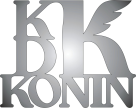 Informacja o przetwarzaniu danych osobowych przez Koniński Dom Kultury w związku z przeprowadzeniem postępowania ofertowego o udzielanie zamówienia o wartości do 30000 euroADMINISTRATOR:Administratorem danych osobowych jest Koniński Dom Kultury z siedzibą przy ul. Plac Niepodległości 1, 62-510 Konin (dalej jako: KDK). INSPEKTOR OCHRONY DANYCH:Przestrzeganie zasad ochrony danych nadzoruje wyznaczony inspektor ochrony danych Jacek Andrzejewski z którym można się skontaktować wysyłając e-mail na adres: j.andrzejewski@kdkkonin.pl.   CELE PRZETWARZANIA, PODSTAWY PRAWNE:Państwa dane przetwarzane są w następujących celach:Przeprowadzenia postępowania o udzielenia zamówienia na podstawie:art. 6 ust.1 lit. c RODO* (przetwarzanie danych jest niezbędne do wypełnienia obowiązku prawnego ciążącego na administratorze) w związku z art. 44 ustawy z dnia 27 sierpnia 2009 roku o finansach publicznych mając jednocześnie na względzie zapisy Zarządzenia Prezydenta Miasta Konina z dnia w sprawie zasad zawierania umów przy dokonywaniu zakupów dostaw, usług lub robót budowlanych, których wartość nie przekracza wyrażonej w złotych równowartości kwoty 30000 euro.Wykonania obowiązku prawnego względem organów publicznych w związku z prowadzoną działalnością statutową na podstawie:  art. 6 ust.1 lit. c RODO* (przetwarzanie danych jest niezbędne do wypełnienia obowiązku prawnego ciążącego na administratorze) i w związku z ustawą z dnia 27 sierpnia 2009 roku 
o finansach publicznych, ustawą o samorządzie gminy oraz pozostałymi przepisami obligującymi KDK do prowadzenia rozliczalności względem organów publicznych w zakresie realizacji swoich zadań w tym w szczególności w zakresie dysponowania finansami oraz zarządzania wydatkami.publikacji wyników postępowania ofertowego na stronie internetowej administrowanej przez KDK oraz w siedzibie KDK na podstawie:art. 6 ust. 1 lit. e RODO* (przetwarzanie jest niezbędne do wykonania zadania realizowanego 
w interesie publicznym).ODBIORCY DANYCH:Odbiorcami Państwa danych osobowych będą osoby lub podmioty, którym udostępniona zostanie dokumentacja postępowania na podstawie obowiązujących przepisów prawa w zakresie nadzoru i kontroli nad działalnością statutową KDK. Ponadto KDK będzie przekazywać Państwa dane osobowe także dostawcom usług pocztowych, dostawcom usług prawnych, dostawcom usług i oprogramowania IT, dostawcom usług hostingu poczty elektronicznej i strony internetowej.CZAS PRZETWARZANIA:Państwa dane osobowe będą przechowywane przez okres 4 lat od zakończenia postępowania ofertowego a jeżeli czas trwania umowy, która została zawarta na skutek przeprowadzenia niniejszego postępowania przekracza 4 lata, okres przechowywania obejmuje cały czas trwania umowy.TWOJE PRAWA:Informujemy, że przysługują Państwu następujące prawa wynikające z RODO*:prawo żądania dostępu do swoich danych osobowych, prawo żądania sprostowania swoich danych osobowych, prawo żądania usunięcia lub ograniczenia przetwarzania swoich danych osobowych, prawo do wniesienia sprzeciwu wobec przetwarzania swoich danych osobowych (danych przetwarzanych w celu realizacji interesu publicznego- art. 6 ust. 1 lit. e RODO*),prawo do wniesienia skargi do organu nadzorczego, którym jest Prezes Urzędu Ochrony Danych Osobowych.OBOWIĄZEK PODANIA DANYCH: Podanie danych osobowych jest dobrowolne, jednakże niezbędne w celu przeprowadzenia przez KDK postępowania ofertowego. Bez udostępnienia danych osobowych nie będzie możliwe uczestniczenie w postępowaniu ofertowym.* Mowa o: Rozporządzeniu Parlamentu Europejskiego i Rady (UE) 2016/679 z dnia 27 kwietnia 2016 r. w sprawie ochrony osób fizycznych w związku z przetwarzaniem danych osobowych i w sprawie swobodnego przepływu takich danych oraz uchylenia dyrektywy 95/46/WE 